Это я понял.     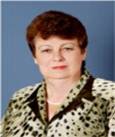 Это я могу.Это я сделаюАктивизация познавательной деятельности учащихся на уроках русского языка и литературыРабота Комаровой М.А., учителя - словесника, состоит из многих слагаемых, но на первое место педагог ставит урок, на котором обучает, развивает и воспитывает. При этом сама она повышает свое мастерство.Добиваясь выполнения государственных стандартов среднего образования по русскому языку и литературе и достижения базового уровня знаний и умений учащихся Мария Александровна ставит перед собой задачу: научить ребенка учиться. С этой целью она использует активные формы преподавания русского языка и литературы.Система ЛИТО (логико-информационная система обучения: урок-лекция с участием учащихся, семинар, урок-диалог, урок-диспут, урок-зачет, тестирование, творческая работа.Важное место отводится интегрированным урокам. Мария Александровна считает, что рассматривать художественное произведение невозможно вне исторической обстановки и вне связи с другими видами искусств. Педагог целенаправленно выводит учащихся на тему через живопись, музыку и даже математику. Она не боится быть нестандартной, считает, что нельзя учеников «загонять в угол» авторитарным обучением. По ее мнению, на уроках познание и общение должны сливаться в сопереживание. Сама же она выступает в роли артистки, в роли ученицы, в роли «незнайки», но при этом всегда остается в роли режиссера-невидимки. Лозунг Комаровой М.А.:Научность плюс художественность.Познаю, потому, что переживаю.Пережитые знания - это убеждения!В системе работы Марии Александровны инновации - это не дань некоей образовательной моде, а итог постоянного стремления совершенствовать обучение. Учителю очень важно уже при первой встрече создать для каждого ученика ситуацию успеха, которая включает три составляющие:У детей формируется установка: «Если я допущу ошибку, я её исправлю, потому что у меня надёжные помощники - словари, учебник, рабочие тетради и - главное - учитель, который меня любит».М.А.Комарова ставит конечной целью своей работы воспитание духовно развитой личности, готовой к самопознанию и самосовершенствованию, к созидательной деятельности в современном мире, владеющей устной и письменной речью, культурой межличностного и межнационального общения, способной к профессиональному самоопределению, Учитель полагает одной из приориетных задач обучение умению учиться С этой цепью она использует активные формы преподавания.Одной из инноваций, используемых учителем, является система ЛИТО (логико-информационная система обучения); урок-лекция с участием учащихся семинар, урок-диалог, урок-диспут, урок-зачёт, тестирование, творческая работа. «Обучение в путешествии» является излюбленным приёмом педагога и учащихся. Прежде чем приступать к изучению темы. М.А.Комарова анализирует, как учебный материал связан с родным краем, какое нашёл отражение в осетинской литературе и произведениях осетинских писателей. В зависимости от имеющихся данных планирует уроки с выходом или выездом за пределы класса.Уроки «Родная природа в стихах осетинских поэтов» проводятся на лоне природы. Дети читают стихи, анализируют художественно-изобразительные средства, созерцают пейзаж, получают непосредственные впечатления от общения с природой.При изучении творчества Лермонтова организуется поезда по лермонтовским местам.При обращении к творчеству Л.Ч.Толстого («Казаки») учитель выводит детей на ту улицу, в поле, где снимался одноимённый фильм с участием местных жителей, рассказывает об этом детям, называя фамилии станичников, принявших участие в съёмках ролей второго плана и массовых сценах.Применение технологии «Обучение в путешествии» приводит к более глубокому, личностному, осознанному освоению учебного материала: формированию патриотизма, бережного отношения к природе, экологического мышления. Значительно усиливается интериоризация краеведческого материала. Технология «Обучение в путешествии» обладает значительным позитивным психоэмоциональным и здоровьесберегающим потенциаломШкольная программа по литературе включает в себя достаточно широкий перечень философских, этических, эстетических и психологических понятий, которые школьники должны усвоить. Без знания этих понятий ученик не может разобраться в мотивах поступка того или иного героя, установить структурные связи    внутри    художественного    произведения,     определить    его    идейно-художественную направленность. С этой целью Комарова М.А. разработала систему философских свободных диктантовС их помощью педагог учит ребят различать понятия «милость» и «милосердие», «жадность» и «скупость», «родительская любовь» и «любовь вообще». Философский свободный диктант проводится перед изучением произведения и готовит учащихся к более глубокому восприятию текста.